Блок2 Практикум 5 : Парное выравнивание белковНуждиной Екатерины, 1 курс ФББЗадание №1В этом задании нужно получить несколько коротких фрагментов (по 20 аминокислот) из искусственно смоделированного мутанта своего белка (в моем случае - белка YQGN_BACSU) при помощи специального скрипта evolve_protein.pl .Таблица №1Запустим скрипт evolve_protein.pl из Putty с нужными нам параметрами (вместо «…» берем соответствующий параметр из таблицы №1 для каждого из мутантов, вместо «///» номер мутанта).perl evolve_protein.pl -i P54491.fasta –с … –r … -o P54491_result_///.txtПосле получения 3-ех файлов содержащих мутированные последовательности белка из 20 аминокислот создадим файлы формата .fasta, содержащие fasta исходного белка и мутированной последовательности.Настроим цветовую схему в JalView для аминокислот следующим образом:Положительно заряженные – Lys(K), Arg(R), His(H) - светло-зеленым цветомОтрицательно заряженные – Asp(D), Glu(E) – синим цветомПолярные – Ser(S), Thr(T), Cys(C), Met(M), Asn(N), Gln(Q) – красным цветомНеполярные – Gly(G), Ala(A), Val(V), Leu(L), Ile(I), Pro(P) – желтымАроматические – Phe(F), Tyr(Y), Trp(W) – темно-зеленымДля этого зайдем в colour user defined. В открывшемся окне для аминокислот слева выберем соответственный цвет справа. Сохраним схему «save scheme»Мутант № 1_1Вероятность изменения остатка - 0,6. Вероятность замены остатка в случае, если данная позиция будет изменена - 0,6. Процент идентичности: 9/25  (36%)Процент сходства:12 /25 (48%)Вес по матрице BLOSUM62: 5 - 4 – 4 - 4 – 4 +6+6+7-1-3+0 - 4 – 4+4+5+7-1+0-1+5+0-1+0+1+4-2 = 17Рис.1 (Выравнивание мутированного фрагмента[нижняя последовательность] с исходным белком[верхняя])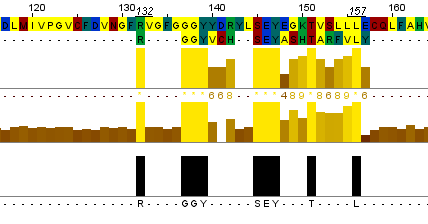 Мутант № 2_1Вероятность изменения остатка - 0,6. Вероятность замены остатка в случае, если данная позиция будет изменена  - 0,8. Процент идентичности: 8/23  (35,8%)Процент сходства: 11/23 (47,8%)Вес по матрице BLOSUM62: -3+4+6+4-1+1-4-4+2+7+0-2-1-2+4-3-1+4-4+5-1-1-4+4 = 10Рис.2 (Выравнивание мутированного фрагмента[нижняя последовательность] с исходным белком[верхняя])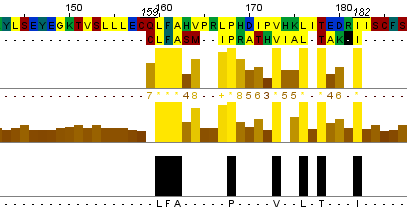 Мутант № 3_1Вероятность изменения остатка - 0,4. Вероятность замены остатка в случае, если данная позиция будет изменена  - 0,8. Процент идентичности: 15/20  (75%)Процент сходства: 16/20 (80%)Вес по матрице BLOSUM62: 4+5+4+4-2+6+4-3+6+6+4+0+6-3+5-2+6+6+6+6 = 68Рис.3 (Выравнивание мутированного фрагмента[нижняя последовательность] с исходным белком[верхняя])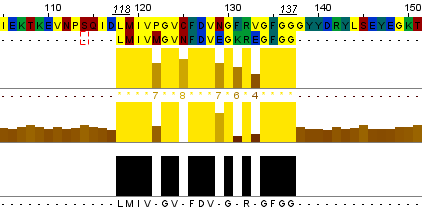 Заданные параметры для мутанта2 дают с вероятностью 0,6*0,8=0,48 дают замену аминокислотного остатка в определенной позиции.Последовательность (-c 0.4 -r 0.8) больше всего схожа с изначальной. Задание №2Нужно было построить выравнивание своего белка и его предполагаемых ортологов или гомологов. Были выбраны следующие ортологи:YQGN_BACSU , A7Z6Q5_BACA2 и Q65HC6_BACLDПри помощи программы Jalview 2.8 с использованием Muscle были получены выравнивания этих последовательностей.Последовательности попарно анализировались с использованием команды infoalign пакета EMBOSS. Для этого мы зашли через Putty и ввели в командную строку infoalign file.fasta , где file – это путь к файлу с попарными выравниваниями. Получили два соответствующих файла (nuzhdina_yqgn_a7z6q5.infoalign и nuzhdina_yqgn_q65hc6.infoalign)Для каждой пары определялся процент идентичности, процент сходства.Name        SeqLen	AlignLen 	Gaps	GapLen	Ident	Similar Differ	% Change	WeightYQGN_BACSU	187	187		0	0	187	0	   0	  0.000000	1.000000A7Z6Q5_BACA2	184	184		0	0	104	27	   53	  43.478260	1.000000	Соответственно процент идентичности = 104*100/184 – 56.52%,Процент сходства = (94+15)*100/184 – 59.24%Name        SeqLen	AlignLen	Gaps	GapLen	Ident	Similar Differ	% Change	Weight	YQGN_BACSU	187	187		0	0	187	  0	    0	  0.000000	1.000000	Q65HC6_BACLD	190	190		0	0	94	  38	   58	  50.526318	1.000000Соответственно процент идентичности = 94*100/190 – 49.47%,Процент сходства = (27+94)*100/190 – 63.68%Раскрасим выравнивание по схеме ClustalX (colourClustalX). Выберем опцию "Above identity ntreshold" для того, чтобы окрашивать только те позиции, в которых превышен процент совпадающих букв (так, чтобы окрашивались позиции, в которых, как минимум, две совпадающие буквы). Для этого порог "identity treshold" установим на 60. (см. рис.2)Рис.2 Выравнивание ортологов белка 1YDM, раскрашенное по схеме ClustalX c порогом identity treshold равным 60.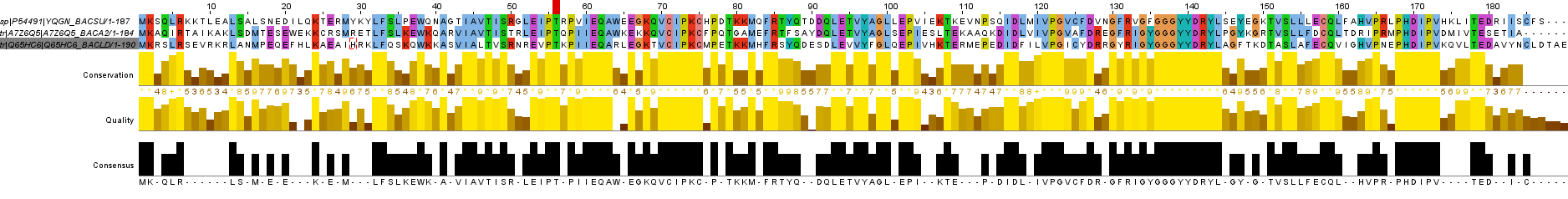 Сохраним проект JalViw (формат - .jar):Выберем в главном окне «file»  «Save Project»ПараметрОпция для скриптаМутант № 1_1Мутант № 2_1Мутант № 3_1Вероятность изменения остатка (моделирующая «ошибку» ДНК- полимеразы)-c0.60.60.4Вероятность замены остатка в случае, если данная позиция будет изменена.-r0.60.80.8